Publicado en 03690 el 03/07/2017 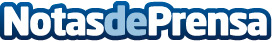 El Xiaomi Mi5 es el movil mas vendido en Xiaomi-shop.es y con mucha diferenciaParece que el Xiaomi Mi5 no se resiste a morir. El popular terminal ya es el más vendido en uno de los e-comerce de Xiaomi con más ventas en EspañaDatos de contacto:Raul Calvo660320973Nota de prensa publicada en: https://www.notasdeprensa.es/el-xiaomi-mi5-es-el-movil-mas-vendido-en_1 Categorias: Consumo Dispositivos móviles Innovación Tecnológica http://www.notasdeprensa.es